Smlouva o poskytnutí finanční kompenzace(dále jen „Smlouva“)Takeda Pharmaceuticals Czech Republic s.r.o.Sídlo: Škrétova 490/12, Praha 2, PSČ 120 00IČ: 	60469803	DIČ:	CZ 60469803			Bankovní spojení: Deutsche Bankč.ú: ……………………………společnost zapsaná v obch. rejstříku vedeném Městským soudem v Praze pod sp. zn. C 25754 zastoupená: Kieran Leahy, jednatelem(dále jen „Společnost”)a 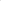 Fakultní nemocnice BrnoSídlo: Jihlavská 20, 625 00 Brno	IČ: 65269705		DIČ:	CZ65269705	číslo účtu: ………………………………, vedený u České národní banky, Rooseveltova 18, 601 10 Brno	zastoupená: MUDr. Romanem Krausem, MBA, ředitelem	(dále jen „Odběratel“)(společně dále jen „Strany“)uzavírají dnešního dne, měsíce a roku podle ustanovení § 1746 odst. 2 občanského zákoníku v platném znění tutoSmlouvu o poskytnutí finanční kompenzacePreambule Odběratel odebírá z distribuční sítě v České republice zahrnující také Společnost (dále jen „Distribuční síť') zboží uvedené v Příloze č. 1 této Smlouvy (dále jen „Zboží”), a to v množství potřebném pro výkon jeho činnosti a uspokojení potřeb pacientů. Jednotlivé kupní smlouvy na dodávky Zboží nejsou předmětem ujednání této Smlouvy nijak dotčeny.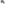 I.Předmět SmlouvySpolečnost se v návaznosti na podmínky programu NPP (Named patient program), resp. v návaznosti na jeho ukončení, zavazuje poskytnout Odběrateli prostřednictvím distributora finanční kompenzaci (dále jen „Kompenzace”) za odběr Zboží za podmínek uvedených v Příloze č. 1 této Smlouvy a při jejich splnění a v tam uvedené výši. Kompenzace bude v takovém případě vypočtena podle Přílohy č. 1 této Smlouvy. Cenou balení Zboží se pro účely této Smlouvy rozumí cena vyfakturovaná Společností Odběrateli s DPH v příslušném referenčním období, a která vyplývá z ceníku, který byl Společností Odběrateli předložen při uzavření smlouvy a Odběratel podpisem této smlouvy potvrzuje, že se s ním seznámil.Referenčním obdobím se pro účely této Smlouvy rozumí období určené Přílohou č. 1. Dojde — li v referenčním období k významným změnám cen Zboží, případně ke změnám v portfoliu Zboží, vstoupí obě smluvní strany do jednání o případné revizi Příloh této Smlouvy. Jednání o zrevidování příloh podle tohoto odstavce může zahájit písemným oznámením kterákoliv Strana, oznámení musí být doručeno druhé Straně. Pokud Strany nedosáhnou žádné dohody o zrevidování příloh ani do 30 dní od doručení oznámení Strany vyzývající druhou Stranu k jednání o zrevidování příloh, je kterákoli ze Stran, oprávněna písemně vypovědět tuto Smlouvu s účinností ke dni, kdy změna ceny či změna portfolia Zboží začala vyvolávat účinky, popř. ke dni pozdějšímu ve výpovědi uvedenému.Společnost, resp. distributor v návaznosti na pokyn Společnosti, na základě údajů o prodeji Zboží Odběrateli prostřednictvím distributora a osvědčení odběrů Zboží ze strany Odběratele reprezentativními doklady v daném referenčním období, a po jejich vzájemném odsouhlasení oběma Stranami, vystaví vyúčtování Kompenzace - opravný daňový doklad. Společnost resp. distributor zašle Odběrateli opravný daňový doklad do 15-ti dnů ode dne skončení referenčního období a osvědčení odběrů Zboží a Společnost resp. distributor tento uhradí se splatností 30 dnů od jeho vystavení. V případě, že dojde k ukončení této Smlouvy před uplynutím referenčního období, poskytne Společnost resp. distributor Odběrateli Kompenzaci v poměrné výši (alikvotní část) za takové zkrácené referenční období, Kompenzace bude vyplacena v souladu s ustanovením odstavce 5. tohoto článku. II.Další ujednáníStrany shodně prohlašují, že Odběratel není a nebude jakkoliv zavázán odebírat Zboží, a to ani od třetích osob v jakémkoli množství a i nadále disponuje absolutní volností co do výběru Zboží, a to bez ohledu na to, zda jsou vyráběny či dodávány Společností nebo jiným dodavatelem.Společnost výslovně prohlašuje, že poskytnutí Kompenzace není pobídkou či návodem na neoprávněné čerpání prostředků z veřejného zdravotního pojištění a zároveň prohlašuje, že jí nejsou známé žádné skutečnosti, které by bránily poskytnutí této Kompenzace. Případné závazky Odběratele vůči zdravotním pojišťovnám a jejich vypořádání jsou jeho výhradní záležitostí.III.Mlčenlivost1.	Strany se zavazují, že nezveřejní či jiným způsobem nezpřístupní třetím osobám části Smlouvy představující obchodní tajemství některé ze Stran či jiné údaje vyloučené ze zveřejnění, jakož ani jiné informace o vzájemných obchodních vztazích, a to ani po skončení či zániku této Smlouvy.Strany zpřístupní celý obsah této Smlouvy a informace týkající se jejich spolupráce pouze těm zaměstnancům, společníkům, akcionářům a odborným poradcům, kteří je potřebují znát v souvislosti s plněním úkolů Stran v rámci spolupráce dle této Smlouvy.Povinnost mlčenlivosti se nevztahuje na informace, které:jsou veřejně známé,se stanou veřejně známými jinak, než porušením této povinnosti mlčenlivosti zde uvedené,jsou oprávněně v dispozici druhé Strany před jejich poskytnutím této Straně,strana získá od třetí osoby, která není vázána povinností mlčenlivosti,vyžadují-li tak obecně závazné právní předpisy nebo na základě rozhodnutí soudů či správních orgánů.Společnost prohlašuje, že informace obsažené v Příloze č. 1 této Smlouvy považuje za své obchodní tajemství, a to ve smyslu konkurenčně významných, určitelných, ocenitelných a v příslušných obchodních kruzích běžně nedostupných skutečností, mj. také definici Zboží, stanovení podmínek pro dosažení a pro splnění nároku na Kompenzaci podle této Smlouvy, vzor a způsob výpočtu ceny a výši Kompenzace, cenu balení Zboží, bude-li v příslušné Příloze uvedena. S ohledem na tuto skutečnost Společnost uvedená data prohlašuje za data vyloučená z uveřejnění podle ustanovení § 3 odst. 1  a odst. 2 zákona č. 340/2015 Sb., o registru smluv (dále jen „zákon o RS").Je-li dána zákonná povinnost k uveřejnění Smlouvy v registru smluv dle zákona o RS, dohodly se smluvní strany, že takovou povinnost splní Odběratel souladu s ustanovením § 5 odst. 2 zákona o RS, a to po anonymizaci a znečitelnění údajů uvedených v předešlém odstavci v souladu s § 5 odst. 8 zákona o RS, které nepodléhají jejich zveřejnění. Za tímto účelem Společnost před uzavřením této Smlouvy zpracuje upravenou verzi Smlouvy s vyloučením dat z uveřejnění (zejména Příloh č. 1 obsahujících obchodní tajemství a osobních údajů fyzických osob) a zašle ji Odběrateli pro účely uveřejnění v registru smluv ve strojově čitelném formátu na e-mail: XXXXXXXXXXXXXXXXXXXXXXXXV případě, že by byla Smlouva shledána za neuveřejněnou prostřednictvím registru smluv, ať zcela nebo částečně, žádná ze Stran nebude vůči druhé Straně uplatňovat případné související nároky z titulu bezdůvodného obohacení či jiného neoprávněného plnění. IV.Závěrečná ustanovení Ve všech ostatních otázkách neupravených touto smlouvou, se právní vztah založený touto Smlouvou řídí ustanoveními občanského zákoníku.Smlouva se uzavírá na dobu neurčitou. Smlouva nabude platnosti dnem jejího podpisu a účinnosti dnem uveřejnění v registru smluv.  Nabude-li tato Smlouva účinnosti dnem zveřejnění v registru smluv, pak se smluvní strany výslovně dohodly, že ujednání této Smlouvy se použijí i na právní poměry vzniklé mezi smluvními stranami dle této Smlouvy od 1. 9. 2018 do okamžiku nabytí účinnosti této Smlouvy dle registru smluv. Každá ze Stran je oprávněna tuto Smlouvu vypovědět písemnou výpovědí i bez uvedení důvodu a doručenou druhé Straně. Výpověď je účinná ke dni prokazatelného doručení výpovědi druhé ze Stran. Změny a doplňky této Smlouvy mohou být činěny pouze formou číslovaných písemných dodatků, podepsaných Stranami.Smlouva je vyhotovena ve dvou stejnopisech, přičemž každá ze Stran obdrží po jednom z nich.Nedílnou součást této Smlouvy tvoří:Příloha č. 1 — Vzor a výpočetZa Společnost: 						Za Odběratele: 	V Praze dne 29.8.2018				               V Brně dne ………………….._______________________________			_________________________________Takeda Pharmaceuticals Czech Republic s.r.o. 	Fakultní nemocnice BrnoKieran Leahy, jednatel					MUDr. Roman Kraus, MBA, ředitel_______________________________Takeda Pharmaceuticals Czech Republic s.r.o.Aleš Lindovský, prokurista